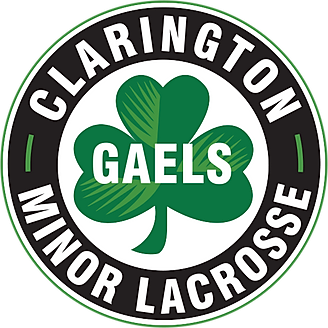 Player’s Medical InformationPlayer’s Name: _________________________________________________________________Team:____________________________________ Date of Birth: (D)_____ (M)_____ (Y)______Address: ______________________________________________________________________Postal Code: __________________________ Home Phone:______________________________Mother’s Name: ________________________ Father’s Name: ___________________________Mother’s Cell #: ________________________ Father’s Cell #: ____________________________Doctor’s Name: ________________________ Phone #: _________________________________Dentist’s Name: ________________________Phone #: _________________________________Person to contact in case of accident or/and emergency, if parents are NOT available:Name: ________________________________ Relationship to player: _____________________Phone #: ______________________________________________________________________Can this person make medical decisions on your behalf for the above player: YES   NOPlease circle the appropriate response below pertaining to the above player:YES  NO	Wears glasses, if “YES” are the lenses shatterproof: YES  NOYES  NO	Wears contact lensesYES  NO	Wears dental applianceYES  NO	Has hearing problems, if “YES” wears hearing aids: YES  NOYES  NO 	Previous history of concussionsYES  NO	Fainting episodes during exerciseYES  NO	EpilepticYES  NO	AsthmaYES  NO	Trouble breathing during exerciseYES  NO	Heart ConditionYES  NO	DiabeticYES  NO	Has had an illness lasting more than a week in the past yearYES  NO	Taking medication on regular basis. If “YES”, please list: ____________________________________________________________________________________________________________________________________________________________YES  NO	Has allergies. If “YES”, please list: ______________________________________________________________________________Player’s Medical InformationYES  NO	Wears a medic alert bracelet or necklace.YES  NO	Does your child have any health problem that would interfere with participation in lacrosse?YES  NO	Surgery in the last yearYES  NO	Has been in hospital overnight in the last yearYES  NO	Has had injuries requiring medical attention in the past yearYES  NO	Presently injured, if “YES” please list: ____________________________________YES  NO	Has other medical conditions not listed above, please list: __________________________________________________________________                           __________________________________________________________________Date of the last Tetanus Shot: ______________________________________________________Date of last complete physical examination: __________________________________________Any other information not covered above: _________________________________________________________________________________________________________________________Any medical condition or injury problem should be checked by your physician before participating in a lacrosse program. I understand that is my responsibility to keep the bench staff advised of any change in the above information as soon as possible and that in the event no one can be contacted, bench staff will take my child to hospital/MD if deemed necessary.I hereby authorize the physician and nursing staff to undertake examination investigation and necessary treatment of my child.I also authorize release of information to appropriate people (bench staff, emergency crew, nursing staff and physician) as deemed necessary.Name of parent(s): ______________________________________________________________Signature of parent(s): ___________________________________________________________Date: _________________________________________________________________________